           Základná škola s materskou školou Krušetnica 83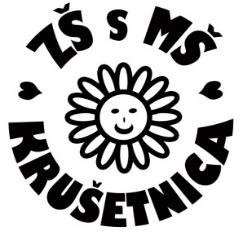                                  tel.: 043 557 2225       zskrusetnica@orava.sk   https://zskrusetnica.edupage.org/Zákonný zástupca: .............................................................................tel. kontakt:.................................Adresa trvalého bydliska: ......................................................................................................................ZŠ s MŠ  Krušetnica 83                                                                                  PaedDr. Ing. Mária Olešová                                                                                                                         Krušetnica 83          029 54 KrušetnicaŽIADOSŤ  O OSLOBODENIE  OD  POVINNEJ  TELESNEJ  VÝCHOVYŽiadam Vás o oslobodenie od povinnej telesnej výchovy môjho dieťaťa:Meno a priezvisko žiaka: .......................................................................................................................Dátum narodenia: .........................................  Navštevuje v šk. roku: ...........................................  trieda: .................. na základe návrhu lekára.ODÔVODNENIE:................................................................................................................................................................................................................................................................................................................................Za vybavenie žiadosti vopred ďakujem.PRÍLOHA:Návrh lekára o oslobodení od povinnej telesnej výchovy.Krušetnica...................................                                                          ..................................................                                                                                                                  Podpis zákonného zástupcuzskrusetnica@orava.sk                                                                                    sekretariát: 043/557 2225